Greater Clarendon (Sailortown) Draft Masterplan: Public Consultation Questionnaire (April – June 2016)Bilfinger GVA has prepared a Draft Masterplan for the Greater Clarendon 
(Sailortown) area which provides a framework to guide future development to 2030.This questionnaire is your opportunity to comment on the draft proposals. Your views will play an important part in the preparation of the Final Masterplan for the area. Greater Clarendon (Sailortown) Draft Masterplan: Public Consultation Questionnaire (Continued)Greater Clarendon (Sailortown) Draft Masterplan: Public Consultation Questionnaire (Continued)Greater Clarendon (Sailortown) Draft Masterplan: Public Consultation Questionnaire (Continued)Section 75 of the Northern Ireland Act 1998Section 75 of the Northern Ireland Act 1998 requires public authorities, in carrying out their functions relating to Northern Ireland, to have due regard to the need to promote equality of opportunity between persons of different religious belief, political opinion, racial group, age, marital status, sexual orientation and men and women generally persons with a disability and persons without persons with dependants and persons without Without prejudice to these obligations, the Department is also required, in carrying out its functions relating to Northern Ireland, to have due regard to the desirability of promoting good relations between persons of different religious belief, political opinion or racial group.The Clarendon Dock (Sailortown) Masterplan was subject to an Equality Screening exercise. The outcome of this screening exercise indicated a potential minor adverse impact on Good Relations between people of differing Political Opinions. Whilst the Draft Masterplan presents benefits to all citizens regardless of their political opinion it is anticipated  that the strongest demand for any new housing in the area may come from the immediate majority Nationalist community. Therefore, some of the wider Unionist community may interpret the introduction of more housing in the Sailortown area to only be of benefit to the Nationalist community.To help us gather information and, if necessary, consider measures that might be needed to help lessen any potential adverse impact on Good Relations we ask that you complete the questionnaire below and return your responses to Nicola Johnston at Belfast Regeneration Directorate, 4th Floor, Oxford House, 49-55 Chichester Street, Belfast, BT1 4HL or by email to Sailortown@dsdni.gov.uk by 30th June 2016.If you wish to comment on any aspect of the Clarendon Dock (Sailortown) Masterplan Equality Screening exercise you can do so by contacting the Department at Email: Sailortown@dsdni.gov.uk   Postal AddressGreater Clarendon ConsultationDepartment for Social DevelopmentBelfast Regeneration Directorate  4th Floor, Oxford House49-55 Chichester Street Belfast, BT1 4HLTo obtain the documentation in an alternative format please contact the Department using the details above or by telephoning  028 90277641.You should also note that the Department is subject to the Freedom of Information Act 2000, which means that we have to consider any request made to us under the act for information relating to responses made to this consultation.  Section 75 Questionnaire Promoting Equality of OpportunityDo you agree with the overall outcome of the Equality Screening exercise?  YesNoPlease list any additional comments below.About you You are not required to answer this question however it would help us to have a little information about you.  Any response you provide to this question is totally anonymous.Do you consider yourself to be (please tick box that applies)Nationalist (generally) Unionist (generally)         Other           (please specify) I do not wish to answer this question Thank you for taking the time to respond.  Your comments will help with making a final decision on the policy.The Draft Masterplan Concept (Figure 9.1)  Do you agree with the ideas shown in the Draft Concept Masterplan?  									Yes  No  
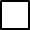 Please list any additional comments below.The Draft Masterplan Proposals (Figure 10.1)Do you agree with the proposals shown in the Draft Masterplan?										Yes  No  
Please list any additional comments below.Key Transport and Pedestrian Links (Figure 10.2)Do you agree with the draft transport and pedestrian proposals shown on the plan?									Yes  No                                                                                                                                                  Please list any additional comments below.The Ulster University Area (Figure 10.4)  Do you agree with the photographs and ideas for a new university area?      Yes  No  Please list any additional comments below.New Housing for Sailortown (Figure 10.5)Do you agree with the photographs and ideas for new housing in Sailortown?                                                                                                                            Yes  No  Please list any additional comments below.Improvements to the Dunbar Link (Figure 10.6)Do you agree with the photographs and ideas for improving the Dunbar Link?                                                                                                                Yes  No  Please list any additional comments below.The Gamble Street Rail Halt (Figure 10.7)  Do you agree with the photographs and ideas for a new rail station in the area?                                                                                                      Yes  No  Please list any additional comments below.Development Opportunity Sites around the Flyover (Figure 10.8)Do you agree with the images and ideas for new development around the motorway flyover?                                                                                Yes  No  Please list any additional comments below.Treating the Motorway Underpass (Figure 10.9)Do you agree with the images and ideas for improving the land beneath the motorway underpass?                                                                         Yes  No  Please list any additional comments below.Public Squares and Spaces (Figure 10.10)  Do you agree with the ideas for creating attractive public squares and spaces?                                                                                                  Yes  No  Please list any additional comments below.Promoting Equal Opportunities – Land UsesDo you agree that the Draft Masterplan proposals promote equal opportunities in relation to land use proposals for the area?									Yes  No  
Please list any additional comments below.Please provide any additional comments on the Draft Masterplan below: